Publicado en España el 17/09/2020 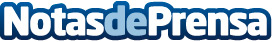 Vamos lanza #UnCocheUnÁrbol con el objetivo de plantar 1 millón de árboles en EspañaEn su primer año de vida la startup española de renting de vehículos online, ha plantado más de 1.000 árboles en la provincia de Guadalajara. Vamos equilibra las emisiones de CO2 de sus coches en renting reforestando más de 13.000 hectáreas de la mano de la Fundación Apadrina un ÁrbolDatos de contacto:PrensaVamosNota de prensa publicada en: https://www.notasdeprensa.es/vamos-lanza-uncocheunarbol-con-el-objetivo-de Categorias: Automovilismo Castilla La Mancha Ecología Solidaridad y cooperación Industria Automotriz http://www.notasdeprensa.es